
TVR Institute Pre-Assessment DataSummer 2016 – Spring 2017

What are your reasons for taking these courses? Please check all that apply: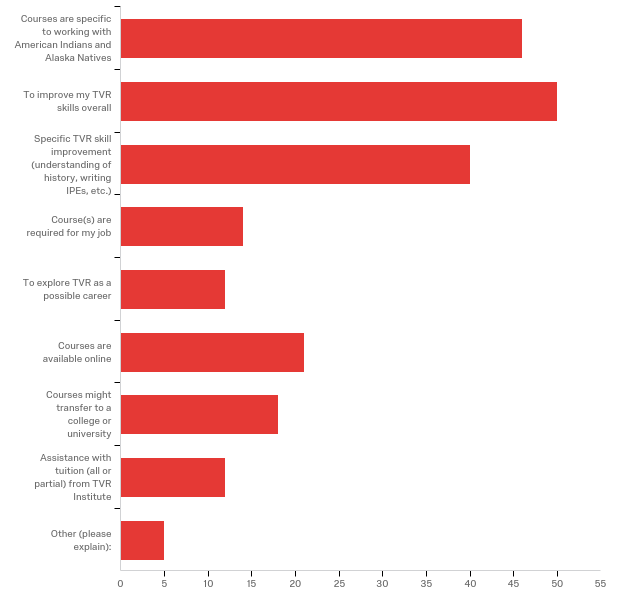 Other (please explain):Please indicate your level of knowledge related to the following areas: - Level of KnowledgeApplication of InformationAre there any other topics that you need training on that were not listed above?How do you anticipate applying this training to your work?#Answer%Count1Courses are specific to working with American Indians and Alaska Natives88.46%462To improve my TVR skills overall96.15%503Specific TVR skill improvement (understanding of history, writing IPEs, etc.)76.92%404Course(s) are required for my job26.92%145To explore TVR as a possible career23.08%126Courses are available online40.38%217Courses might transfer to a college or university34.62%188Assistance with tuition (all or partial) from TVR Institute23.08%129Other (please explain):9.62%5Total100%52Other (please explain):to be a more knowledgeable and effective counselorThere is always a need for further education/informationThe course may help with my decision in obtaining a masters degree.My Director thought this first class/history information would be helpful for my positionThese courses are not offered in my areaQuestionNo KnowledgeLittle KnowledgeModerate KnowledgeHigh Degree of KnowledgeVery High Degree of KnowledgeTotalBasic VR terms2.70%213.51%1045.95%3428.38%219.46%774History of VR and tribal VR12.16%933.78%2539.19%2912.16%92.70%274VR laws and regulations5.41%428.38%2152.70%3910.81%82.70%274Medical aspects of various disabilities4.05%322.97%1750.00%3718.92%144.05%374Vocational implications of various disabilities4.05%327.03%2044.59%3322.97%171.35%174Psychosocial impacts of disability2.70%222.97%1756.76%4212.16%95.41%474Cultural perception of disability2.70%220.27%1547.30%3527.03%202.70%274Concept of "barriers to employment"2.70%28.11%652.70%3931.08%235.41%474How "functional limitations" affect employment2.70%210.81%852.70%3928.38%215.41%474Establishing rapport with consumers2.70%28.11%636.49%2736.49%2716.22%1274Rehabilitation counseling practices and active listening2.70%213.51%1047.30%3527.03%209.46%774Ethics and confidentiality4.05%31.35%128.38%2140.54%3025.68%1974TVR program policies and procedures4.05%314.86%1140.54%3035.14%265.41%474Required elements for TVR eligibility4.05%310.81%843.24%3231.08%2310.81%874Types of diagnostic tools to document disability6.76%522.97%1745.95%3420.27%154.05%374Using disability documentation to prepare an eligibility statement6.76%522.97%1740.54%3021.62%168.11%674Conducting a vocational assessment16.22%1232.43%2433.78%2513.51%104.05%374Helping the consumer to identify a vocational goal4.05%320.27%1540.54%3027.03%208.11%674Determining consumer job readiness4.05%328.38%2137.84%2822.97%176.76%574Identifying required services to obtain the vocational goal6.76%520.27%1537.84%2829.73%225.41%474Exploring comparable services and benefits5.41%428.38%2132.43%2429.73%224.05%374Partnering with the consumer to create the IPE8.11%614.86%1140.54%3025.68%1910.81%874Providing VR services under the IPE using appropriate cultural protocols8.11%621.62%1640.54%3022.97%176.76%574Providing traditional healing services13.51%1029.73%2233.78%2512.16%910.81%874Assistive technology10.81%825.68%1945.95%3416.22%121.35%174Required case documentation4.05%313.51%1041.89%3121.62%1618.92%1474Managing multiple cases5.41%418.92%1429.73%2228.38%2117.57%1374Organization and time management2.70%214.86%1133.78%2536.49%2712.16%974Collaboration with other counselors and programs4.05%316.22%1233.78%2531.08%2314.86%1174Advocating for VR with other departments, programs, and tribal council4.05%324.32%1833.78%2525.68%1912.16%974Monitoring consumer progress in the IPE4.05%316.22%1241.89%3128.38%219.46%774Accessing and using labor market information10.81%828.38%2140.54%3016.22%124.05%374Job search skills and job development strategies1.35%122.97%1739.19%2925.68%1910.81%874Communicating with employers4.05%324.32%1837.84%2824.32%189.46%774Job placement strategies5.41%433.78%2535.14%2618.92%146.76%574On-the-job training8.11%625.68%1940.54%3016.22%129.46%774Supported employment9.46%735.14%2632.43%2414.86%118.11%674Types of case closure and documentation6.76%528.38%2129.73%2222.97%1712.16%974Post-employment services5.41%431.08%2335.14%2621.62%166.76%574Caseload data gathering6.76%524.32%1837.84%2820.27%1510.81%874#QuestionNever UseUse YearlyUse MonthyUse WeeklyUse DailyTotal1Basic VR terms4.05%35.41%44.05%312.16%974.32%55742History of VR and tribal VR12.16%927.03%2029.73%2213.51%1017.57%13743VR laws and regulations10.81%88.11%622.97%1720.27%1537.84%28744Medical aspects of various disabilities10.81%84.05%316.22%1224.32%1844.59%33745Vocational implications of various disabilities12.16%92.70%217.57%1327.03%2040.54%30746Psychosocial impacts of disability14.86%111.35%121.62%1628.38%2133.78%25747Cultural perception of disability12.16%94.05%318.92%1425.68%1939.19%29748Concept of "barriers to employment"9.46%75.41%49.46%725.68%1950.00%37749How "functional limitations" affect employment12.16%94.05%39.46%732.43%2441.89%317410Establishing rapport with consumers8.11%64.05%35.41%416.22%1266.22%497411Rehabilitation counseling practices and active listening8.11%64.05%34.05%318.92%1464.86%487412Ethics and confidentiality4.05%34.05%32.70%28.11%681.08%607413TVR program policies and procedures8.11%66.76%55.41%417.57%1362.16%467414Required elements for TVR eligibility10.81%84.05%35.41%421.62%1658.11%437415Types of diagnostic tools to document disability13.51%106.76%522.97%1725.68%1931.08%237416Using disability documentation to prepare an eligibility statement12.16%94.05%316.22%1232.43%2435.14%267417Conducting a vocational assessment28.38%218.11%631.08%2316.22%1216.22%127418Helping the consumer to identify a vocational goal13.51%105.41%422.97%1733.78%2524.32%187419Determining consumer job readiness16.22%126.76%521.62%1631.08%2324.32%187420Identifying required services to obtain the vocational goal14.86%116.76%520.27%1531.08%2327.03%207421Exploring comparable services and benefits16.22%125.41%416.22%1235.14%2627.03%207422Partnering with the consumer to create the IPE17.57%135.41%413.51%1032.43%2431.08%237423Providing VR services under the IPE using appropriate cultural protocols18.92%146.76%518.92%1424.32%1831.08%237424Providing traditional healing services32.43%2416.22%1217.57%1320.27%1513.51%107425Assistive technology16.22%1216.22%1235.14%2618.92%1413.51%107426Required case documentation8.11%65.41%44.05%318.92%1463.51%477427Managing multiple cases10.81%84.05%34.05%317.57%1363.51%477428Organization and time management8.11%62.70%25.41%420.27%1563.51%477429Collaboration with other counselors and programs8.11%62.70%212.16%932.43%2444.59%337430Advocating for VR with other departments, programs, and tribal council12.16%99.46%727.03%2027.03%2024.32%187431Monitoring consumer progress in the IPE13.51%108.11%621.62%1627.03%2029.73%227432Accessing and using labor market information21.62%1613.51%1029.73%2216.22%1218.92%147433Job search skills and job development strategies12.16%94.05%328.38%2128.38%2127.03%207434Communicating with employers13.51%109.46%735.14%2622.97%1718.92%147435Job placement strategies16.22%128.11%637.84%2816.22%1221.62%167436On-the-job training20.27%1510.81%836.49%2714.86%1117.57%137437Supported employment29.73%226.76%532.43%2413.51%1017.57%137438Types of case closure and documentation10.81%88.11%632.43%2425.68%1922.97%177439Post-employment services21.62%1616.22%1231.08%2316.22%1214.86%117440Caseload data gathering12.16%99.46%724.32%1825.68%1928.38%2174Are there any other topics that you need training on that were not listed a...More of the education on the history of VRCost ServicesI don't KnowTarget outcome employmentNostrategies to do outreachnonoN/ADual DiagnosisCompatible EmploymentNonoHow VR services affect SSA benefitsnoNoneCase statusesNoneunknown at this timeNonot at this timeSocial Security entitlements and impact of AIVR on thoseNONENonot at this time no.Case NotesThe topics listed above are pretty comprehensive.transition servicesNoGetting consumers to progressReferral process developmentMore definition of cultural protocol and utilizing traditional healing processes in the VR process.What kind of services can/can't provide, more about assertive technologynoEVERYTHINGNon/aThe difference between state and Tribal VRReview of the OMBNononoeligibility supported IPENoHow do you anticipate applying this training to your work?Every bit of my learniing will be put in my work ethics and be demostarted everyday of any job I do. It will give me  a better understanding with disabilities and how consumers, clients and/or any person can be successful. It will just help me better my outreach I want to do.The knowledge and awareness will allow me to make better choices when providing VR services to individuals with disabilitiesWrite better IPE'susing it in case management with customersHel me do my job betterbetter efficiency in all aspects of VR planningWorking with job placement agencyEverything, that is taught to us wll bevery helpful to the program, and help be become a better worker.The knowledge I gain from this training will be applied as I learn.Implementing new ideas to bring to our program from this trainingas a refresherput the info to use for my specific job and to assist counselorI plan to apply this training towards providing my consumers with more efficient and effective services.to work with consumers with a better understanding of their needs to help them in long term employment/careersOverall case managementOn a daily basisWill use it daily with ConsumersIt will help me understand my job and what the counselors do more so I can be more supportive of themI anticipate applying this training to my work on a daily basis.i have base knowledge of VR practice but am looking to expand my knowledge to properly train new staff.To utilize on a daily basis.VR is brand new to me. Any information/training will be helpful.To enhance my job skills and abilities in my jobAssuring Consumers are administered the best possible services to prepare for, secure, retain, advance in, or regain employment.A lot of this informatiom will be useful in everyday work.I believe that everything listed above with help me at my jobAllows me to be more informed about my workI will keep the information that I learn handy and as a great reference when I'm not sure of an answer.Moving upI plan to apply all information learned to our tribal vr program and to increase my confidence in helping eligible consumers to be successful.I hope to gain more knoweI was hired as a Program Assistance with no prior VR experience. This training will give me a much better understanding of the program I support.New knowledge will soon become intuition which will help me make future decisions.I believe it would help me to become a better counselorKeeping materials from the course readily available for easy reference.Being a VR counselor I will use this knowledge on a regular basisI'll use this class to determine what areas I need to get more specific training in.With the training I receive from the TVR institute I plan on being more effective in my job as a Tribal Vocational Rehabilitation Counselor.I am new to our tribal VR program and am looking forward to learning how to apply the program to assist our native american people.It will allow me to gain a better holistic view of TVR and strengthen my supervisory skills in this arena.Helping clients get the right job for them.Learning all i canI plan on using it to improve the services that I provide to tribal members.I feel this information and applied knowledge of not only vocational rehabilitation, but the tribal aspect of it as well, will help me to perform better and to the best of my abilities to provide the consumer with the best possible outcome of success.every aspect when working with consumers and employers and to collaborate with state VR and other counselorsGaining more knowledge to further my abilities as a VRC.By encouraging consumers to move forwardKeep updating skills & info.Some aspects of vocational rehab are self taught when you are in an isolated area. Witnessing how it has been done in other places will have a great impact.I expect this will enhance my knowledge base, as well as client service.Strengthen Rules & Regs for staff and other programs within tribes to gain clear understanding of Confidentialty, Consumers to refer, etc.Gives me a more in depth understanding of VRnot sure, continue to refer to voc rehab for servicesknowing the history tvr will help me get emploment and better understand how it worksIt will give me better ways to serve my consumers and students.More knowledge to utilize with Job PlacementBetter understanding and use the tools to serve consumersWill be able to apply to my day to day work along with better preparation for Grant WritingI will become more proficient at my job with the knowledge that i hope to gain.The knowledge I gain from this training will enhance my knwledge and abilities to assist service to those with disabilities.I want to learn all aspects of VR Programming to apply best strategies for the consumersMaking sure that we are providing all services to client the right way.Using all knowledge learned to better serve my community